В целях повышения престижа работы специалистов организаций социального обслуживания, во исполнение мероприятия 7.4 «Повышение престижа профессии «Социальный работник» в Камчатском крае, в том числе внедрение системы материального и морального стимулирования социальных работников и специалистов сферы социального обслуживания и социальной защиты населения в Камчатском крае» подпрограммы 7 «Обеспечение реализации Программы» государственной программы «Социальная поддержка граждан в Камчатском крае», утвержденной постановлением Правительства Камчатского края от 29.11.2013 № 548-П,ПРИКАЗЫВАЮ:Организовать и провести краевой конкурс профессионального мастерства «Лучший работник организации социального обслуживания Камчатского края».Утвердить Положение об организации и проведении краевого конкурса профессионального мастерства «Лучший работник организации социального обслуживания Камчатского края» согласно приложению к настоящему приказу.Настоящий приказ вступает в силу через 10 дней после дня его официального опубликования и распространяется на правоотношения, возникшие с 01.04.2021 года.Министр											   А.С. ФёдороваПОЛОЖЕНИЕоб условиях и порядке проведения Краевого конкурса профессионального мастерства «Лучший работник организации социального обслуживания Камчатского края»Общие положенияНастоящее Положение об условиях и порядке проведения Краевого конкурса профессионального мастерства «Лучший работник организации социального обслуживания Камчатского края» (далее - Положение) устанавливает правила проведения Краевого конкурса профессионального мастерства «Лучший работник организации социального обслуживания Камчатского края» (далее - Краевой конкурс), определяющего в 2021 году лучших работников социального обслуживания населения Камчатского края в соответствии с перечнем номинаций, определенных разделом 3 настоящего Положения.Организатором Краевого конкурса является Министерство социального благополучия и семейной политики Камчатского края (далее - Министерство).Приём заявок, методическое, организационно-техническое, информационное сопровождение Краевого конкурса, осуществляет Краевое государственное казенное учреждение «Камчатский ресурсный центр системы социальной защиты населения» (далее - КГКУ «Ресурсный центр социальной защиты»), расположенное по адресу: Камчатский край, г. Петропавловск- Камчатский, ул. Озерновская коса, д. 11. Тел. 8 (4152) 23-20-11.Основные цели и задачи Краевого конкурсаКраевой конкурс проводится с целью развития профессиональной и творческой деятельности работников краевых государственных учреждений социального обслуживания населения Камчатского края, а также организаций и учреждений социального обслуживания населения иных форм собственности.Задачи Краевого конкурса:1) повышение престижа профессий работников, осуществляющих социальное обслуживание населения;2) поддержка инновационных технологий в сфере социального обслуживания населения;3) обобщение и распространение успешного опыта работы с детьми, семьями, пожилыми гражданами, инвалидами;4) выявление и поддержка профессиональных, талантливых, творчески работающих специалистов учреждений социального обслуживания населения Камчатского края;стимулирование профессионального роста работников учреждений социального обслуживания населения Камчатского края.Участники Краевого конкурса и номинации3.1. К участию в Краевом конкурсе допускаются работники государственных учреждений социального обслуживания, а также организаций иных форм собственности (далее – организации социального обслуживания).3.2. Краевой конкурс проводится по следующим номинациям:а)	«Лучший руководитель организации социального обслуживания, предоставляющей социальные услуги получателям социальных услуг в стационарной форме социального обслуживания» - директора организаций социального обслуживания, осуществляющие управление деятельностью организаций социального обслуживания, предоставляющих социальные услуги в стационарной форме социального обслуживания; директор детского дома для детей-сирот и детей, оставшихся без попечения родителей с ограниченными возможностями здоровья; директора центров содействия развитию семейных форм устройства; директора других стационарных организаций социального обслуживания независимо от их наименования;б)	«Лучший руководитель организации социального обслуживания, предоставляющей социальные услуги получателям социальных услуг в полустационарной форме социального обслуживания и в форме социального обслуживания на дому» - директора организаций социального обслуживания, осуществляющие управление деятельностью организаций социального обслуживания, предоставляющих социальные услуги в полустационарной форме социального обслуживания и в форме социального обслуживания на дому;в)	«Лучший заведующий отделением организации социального обслуживания» - заведующие отделениями, являющимися структурными подразделениями организаций социального обслуживания;г)	 «Лучший специалист по социальной работе организации социального обслуживания» - специалисты по социальной работе организаций социального обслуживания;д) «Лучший социальный работник организации социального обслуживания» - социальные работники организаций социального обслуживания;е) «Лучший врач организации социального обслуживания» - врачи, осуществляющие трудовую деятельность в организациях социального обслуживания;ж)	 «Лучший социальный педагог (педагог дополнительного образования) организации социального обслуживания» - социальные педагоги (педагоги дополнительного образования) организаций социального обслуживания;з) «Лучший психолог организации социального обслуживания» - психологи организаций социального обслуживания;и)	«Лучший воспитатель организации социального обслуживания» - воспитатели организаций социального обслуживания;к) «Лучший специалист по реабилитации и абилитации инвалидов организации социального обслуживания» - специалисты по реабилитации и абилитации инвалидов организаций социального обслуживания;л) «Лучшая медицинская сестра организации социального обслуживания» - медицинские сестры организаций социального обслуживания;м) «Лучшая санитарка организации социального обслуживания» - санитарки организаций социального обслуживания;н) «Лучший инструктор по труду организации социального обслуживания» - инструкторы по труду организаций социального обслуживания;о) «Лучший культорганизатор организации социального обслуживания» - культорганизаторы организаций социального обслуживания;п) «Лучшая сиделка (помощник по уходу) организации социального обслуживания» - работники организаций социального обслуживания, предоставляющие социальные услуги по уходу за лицами, нуждающимися в постороннем уходе на дому;р) «Специальная премия «За развитие и внедрение новых технологий» - работники организаций социального обслуживания, предоставляющие социальные услуги семье, детям, женщинам, гражданам пожилого возраста и инвалидам, включая детей-инвалидов, участвующие в разработке и реализации программ системной поддержки, направленных на повышение качества жизни граждан, формирование мотивации к здоровому образу жизни и активному долголетию;с) «Специальная премия «Лучший молодой специалист социальной службы» - работники организаций социального обслуживания в возрасте до 30 лет, проявляющие заинтересованность и инициативу в работе, обладающие высокой степенью ответственности, исполнительской обязательностью, стремлением накапливать опыт и совершенствовать свой профессиональный уровень, эффективно и рационально использовать свое рабочее время и налаживать взаимодействие с коллегами, имеющие стаж работы по занимаемой должности в организации социального обслуживания, которая выдвигает номинанта на Конкурс, не менее 5 лет;т) «Специальная премия «За долголетие в социальной работе» - работники организаций социального обслуживания, имеющие стаж работы не менее 20 лет в организациях социального обслуживания, добросовестно и на высоком профессиональном уровне выполняющие свои должностные обязанности, участвующие в реализации современных социальных технологий, способствующих совершенствованию качества предоставляемых социальных услуг населению, обобщению и распространению передового опыта деятельности организаций социального обслуживания, осуществляющие наставническую деятельность и имеющие поощрения за свою работу;у) «Специальная премия «За работу по поддержке и повышению качества жизни детей и семей с детьми» - работники организаций социального обслуживания, предоставляющие социальные услуги детям, семьям с детьми, оказавшимся в трудной жизненной ситуации, обладающие состраданием, милосердием, корректностью, желанием оказать помощь, знанием детской и подростковой психологии, способностью убеждения и предостережения в совершении необдуманных поступков;ф) «Специальная премия «Лучший специалист по развитию и поддержке семейного и родственного ухода» - работники организаций социального обслуживания, предоставляющие социальные услуги по уходу за лицами, нуждающимися в постороннем уходе.3.3 Для участия в Краевом конкурсе допускаются лица, указанные в пункте 3.1. настоящих условий и порядка (далее - номинанты), стаж работы которых по занимаемой должности в организациях социального обслуживания в сфере социального обслуживания составляет не менее 10 лет (кроме номинантов, указанных в подпункте «с» пункта 3.2. настоящего Порядка), при этом не менее 5 лет - в организации социального обслуживания, которая выдвигает номинанта на Конкурс.3.4. Выдвижение номинантов для участия в Краевом конкурсе осуществляется коллективами организаций социального обслуживания с учетом их профессиональных, творческих, нравственных качеств.3.5. Краевой конкурс проводится в два этапа.Порядок и условия проведения Краевого конкурсаПервый этап Краевого конкурса проводится в организациях социального обслуживания с 01 апреля 2021 года по 14 апреля 2021 года.Выдвижение номинантов на Краевой конкурс осуществляется коллективами организаций социального обслуживания с учетом профессиональных, творческих, нравственных качеств номинантов.Каждая кандидатура рассматривается индивидуально на общем собрании трудового коллектива. Решение о победителях принимается по результатам голосования трудового коллектива большинством голосов присутствующих на собрании и заносится в протокол общего собрания коллектива, оформленного согласно Приложению 1 к настоящему Положению. При равенстве голосов к участию во втором этапе допускается несколько победителей.По результатам первого этапа Краевого конкурса организаций социального обслуживания направляют протоколы общего собрания коллектива, представления на победителей, а также материалы и документы  в соответствии с перечнем согласно Приложению 2 к настоящему Положению (на бумажном и электронном носителях) в КГКУ «Ресурсный центр социальной защиты» для регистрации и рассмотрения.Прием материалов и документов, указанных в настоящем пункте, осуществляется до 30 апреля 2021 года включительно. Материалы и документы, предоставленные позднее указанной даты, не рассматриваются.Номинация признаётся не состоявшейся если к участию заявлено менее 2-х кандидатов.Второй этап Краевого конкурса проводится в Министерстве 25 мая 2021 года.Краевая конкурсная комиссия (далее - Конкурсная комиссия) после регистрации рассматривает материалы и документы участников, предоставленные организациями социального обслуживания, и определяет победителей каждой номинаций Краевого конкурса.При определении победителей каждой номинаций Краевого конкурса оцениваются:полнота и соответствие материалов и документов требованиям настоящего Положения;культура и качество оформления материалов и документов;социальная значимость профессиональных достижений номинанта;применение в практике современных технологий социальной работы;оригинальность и творческий подход в оформлении презентации профессиональных достижений.4.4. Материалы и документы, предоставленные на Краевой конкурс, не возвращаются за исключением направления материалов и документов для регистрации в центральную конкурсную комиссию по проведению Всероссийского конкурса «Лучший работник организации социального обслуживания». Срок хранения материалов и документов составляет три года.Конкурсная комиссия.Конкурсная комиссия формируется из числа государственных гражданских служащих Министерства, независимых представителей организаций социального обслуживания, представителей КГКУ «Ресурсный центр социальной защиты», негосударственных организаций, осуществляющих деятельность в области социального обслуживания граждан.Состав Конкурсной комиссии утверждается приказом Министерства в количестве не более 5 (пяти) человек. В состав Конкурсной комиссии входит председатель, секретарь, и иные члены комиссии.Зарегистрированные материалы и документы на номинантов рассматриваются членами Конкурсной комиссии индивидуально по каждой номинации, в соответствии с требованиями, указанными в разделе 6 настоящего Положения.По результатам рассмотрения материалов и документов, предоставленных номинантами в соответствии с перечнем, указанным в Приложении 2, каждый член Конкурсной комиссии оценивает заявку по балльной системе в размере от 1 до 5 баллов.Финалисты Краевого конкурса оцениваются Конкурсной комиссией по каждой номинации коллегиальным обсуждением с учетом выставленных баллов. Победителями признаются финалисты, получившие наибольшее количество баллов. По итогам Краевого конкурса победителям в каждой номинации присуждаются 1, 2 и 3 места. При равенстве баллов призовые места присуждаются нескольким победителям.По результатам второго этапа Краевого конкурса секретарь оформляет протокол заседания Конкурсной комиссии и представляет его на подпись всем членам Конкурсной комиссии.Информация о Краевом конкурсе размещается на официальном сайте исполнительных органов государственной власти Камчатского края на странице Министерства (https://www.kamgov.ru/mintrud) и КГКУ «Ресурсный центр социальной защиты» (https://kgku-rcsz.kamch.socinfo.ru).Предоставление персональных данныхУчастие в Краевом конкурсе подтверждает факт предоставления номинантом в КГКУ «Ресурсный центр социальной защиты» согласия на обработку персональных данных в целях проведения Краевого конкурса. Обработка персональных данных будет осуществляться КГКУ «Ресурсный центр социальной защиты» с соблюдением принципов и правил, предусмотренных Федеральным законом № 152-ФЗ от 27.07.2006 «О персональных данных».Факт участия в Краевом конкурсе является свободным, конкретным, информированным и сознательным выражением согласия участников Краевого конкурса на обработку КГКУ «Ресурсный центр социальной защиты» персональных данных номинантов Краевого конкурса.Под персональными данными в целях настоящего Порядка понимается любая информация, относящаяся прямо или косвенно к определенному, или определяемому физическому лицу (субъекту персональных данных).Под обработкой персональных данных в настоящем Порядке понимается любое действие (операция) или совокупность действий (операций), совершаемых с использованием средств автоматизации или без использования таких средств с персональными данными, включая сбор, запись, систематизацию, накопление, хранение, уточнение (обновление, изменение), извлечение, использование, передачу (распространение, предоставление, доступ), обезличивание, блокирование, удаление, уничтожение персональных данных номинантов Краевого конкурса в целях проведения Краевого конкурса.Награждение победителей Краевого конкурсаПобедителям Краевого конкурса, занявшим 1, 2 и 3 места по каждой номинации, вручаются дипломы и ценные призы.7.2. Конкурсная комиссия оставляет за собой право вручить специальные дипломы и призы.7.3. Финансовое обеспечение расходов, связанных с проведением Краевого конкурса, осуществляется КГКУ «Ресурсный центр социальной защиты» в пределах средств, предусмотренных в смете расходов на проведение мероприятия 7.4 «Повышение престижа профессии «Социальный работник» в Камчатском крае, в том числе внедрение системы материального и морального стимулирования социальных работников и специалистов сферы социального обслуживания и социальной защиты населения в Камчатском крае» подпрограммы 7 «Обеспечение реализации Программы» государственной программы «Социальная поддержка граждан в Камчатском крае», утвержденной постановлением Правительства Камчатского края от 29.11.2013 № 548-П.Протокол общего собрания коллектива(рекомендуемый образец)(наименование учреждения) №	 (дата)Председательствовал_________________________________________________________(Ф.И.О., занимаемая должность)Секретарь__________________________________________________________________(Ф.И.О., занимаемая должность)Присутствовали	человек.Отсутствовали	человек.Слушали:О выдвижении кандидатур для участия во втором этапе Краевого конкурса профессионального мастерства «Лучший работник организации социального обслуживания Камчатского края».Решили:По результатам голосования («за» _______________, «против» _____________),_________________________________________________________________________________________________(Ф.И.О., занимаемая	должность, наименование учреждения)признан (а) победителем первого этапа Краевого конкурса профессионального мастерства «Лучший работник организации социального обслуживания Камчатского края», в номинации:Кандидатура	 выдвигается для участия во втором этапе Краевого конкурса.Председательствующий 	 	(подпись)	(расшифровка	подписи)Секретарь		 	(подпись)	(расшифровка	подписи)Директор		 		(подпись)	(расшифровка	подписи)М.П.Переченьматериалов и документов, предоставляемых в конкурсную комиссию на каждого номинанта, выдвинутого для участия в Краевом конкурсе профессионального мастерства «Лучший работник организации социального обслуживания Камчатского края»1. Представление на номинанта, заверенное директором организации социального обслуживания, в объеме не более четырех страниц машинописного текста, согласно Приложению 3 к настоящему Положению. 2. Личный листок по учету кадров. 3. Цветная или черно-белая фотография 4x6 см.4. Копия диплома о высшем образовании или среднем профессиональном образовании, соответствующего направлению деятельности, или аттестата об основном общем образовании или о среднем (полном) общем образовании.Копии дипломов, свидетельств, сертификатов, удостоверений о повышении квалификации, специализации, переподготовке, заверенные директором организации социального обслуживания (при наличии).Копии документов, подтверждающих наличие наград, полученных от Губернатора Камчатского края; Министерства социального благополучия и семейной политики Камчатского края; организаций социального обслуживания, в котором работает номинант.Протокол общего собрания коллектива в соответствии с проведенным первым этапом Краевого конкурса.Заверенные копии патентов, рационализаторские предложения (при наличии).Перечень научных и практических публикаций в периодических изданиях (при наличии).Отзывы обслуживаемых граждан о номинанте (при наличии).Фото и видеоматериалы, характеризующие работу номинанта, в том числе на электронных носителях (видеоролик или слайд-шоу) (при наличии).Характеристика, заверенная директором организации социального обслуживания.ПРЕДСТАВЛЕНИЕноминанта Краевого конкурса профессионального мастерства «Лучший работник организации социального обслуживания Камчатского края»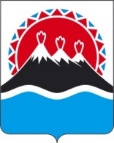 МИНИСТЕРСТВО СОЦИАЛЬНОГО БЛАГОПОЛУЧИЯ И СЕМЕЙНОЙ ПОЛИТИКИ КАМЧАТСКОГО КРАЯ ПРИКАЗг. Петропавловск - Камчатский	                               «____» ___________ 2021 годагПриложениек приказу Министерства социального благополучия и семейной политики Камчатского краяот «____» ___________ 2021 № ____-пПриложение 1 к Положению об организации и проведении Краевого конкурса профессионального мастерства «Лучший работник организации социального обслуживания Камчатского края»Приложение 2 к Положению об организации и проведении Краевого конкурса профессионального мастерства «Лучший работник организации социального обслуживания Камчатского края»Приложение 3 к Положению об организации и проведении Краевого конкурса профессионального мастерства «Лучший работник организации социального обслуживания Камчатского края»Наименование номинацииФамилия, имя, отчествоДата рожденияНаименование организации социального обслуживания (в соответствии с учредительными документами, без сокращений)Наименование отделения организации социального обслуживанияЗанимаемая должностьСведения об уровне образования, с указанием наименования образовательной организации и датой окончания данной организацииСпециальность по дипломуСтаж работы (общий, лет)Стаж работы в организациях социального обслуживания (всего, лет)Стаж работы в данной организации социального обслуживания (лет)Стаж работы по данной специальности (всего, лет)Сведения о наградах, полученных от Губернатора Камчатского края; Министерства социального благополучия и семейной политики Камчатского края; организации социального обслуживания, в которой работает номинантСведения об отсутствии замечаний контролирующих органов в адрес организации социального обслуживания, в которой работает номинант, за последние три годаСведения о выдающихся заслугах, на основании которых номинант признан победителем на первом этапе Краевого конкурсаСведения о результатах проведения общественными советами независимой оценки качества условий оказания услуг организацией социального обслуживания, в которой работает номинантДополнительная информацияДатаПодпись